Publicado en España el 12/04/2024 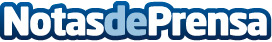 Guía completa para elegir una puerta acorazada: tipos, niveles de seguridad y complementos, por FORTISEGUREn la búsqueda de mejorar la seguridad del hogar, la elección de una puerta adecuada es fundamental. Entre las opciones más destacadas se encuentra la puerta acorazada, reconocida por su resistencia y capacidad para disuadir intrusiones no deseadasDatos de contacto:FORTISEGURFORTISEGUR - Guía completa para elegir una puerta acorazada: tipos, niveles de seguridad y complementos91 326 54 54Nota de prensa publicada en: https://www.notasdeprensa.es/guia-completa-para-elegir-una-puerta-acorazada Categorias: Madrid Seguros Servicios Técnicos Hogar http://www.notasdeprensa.es